Bird Name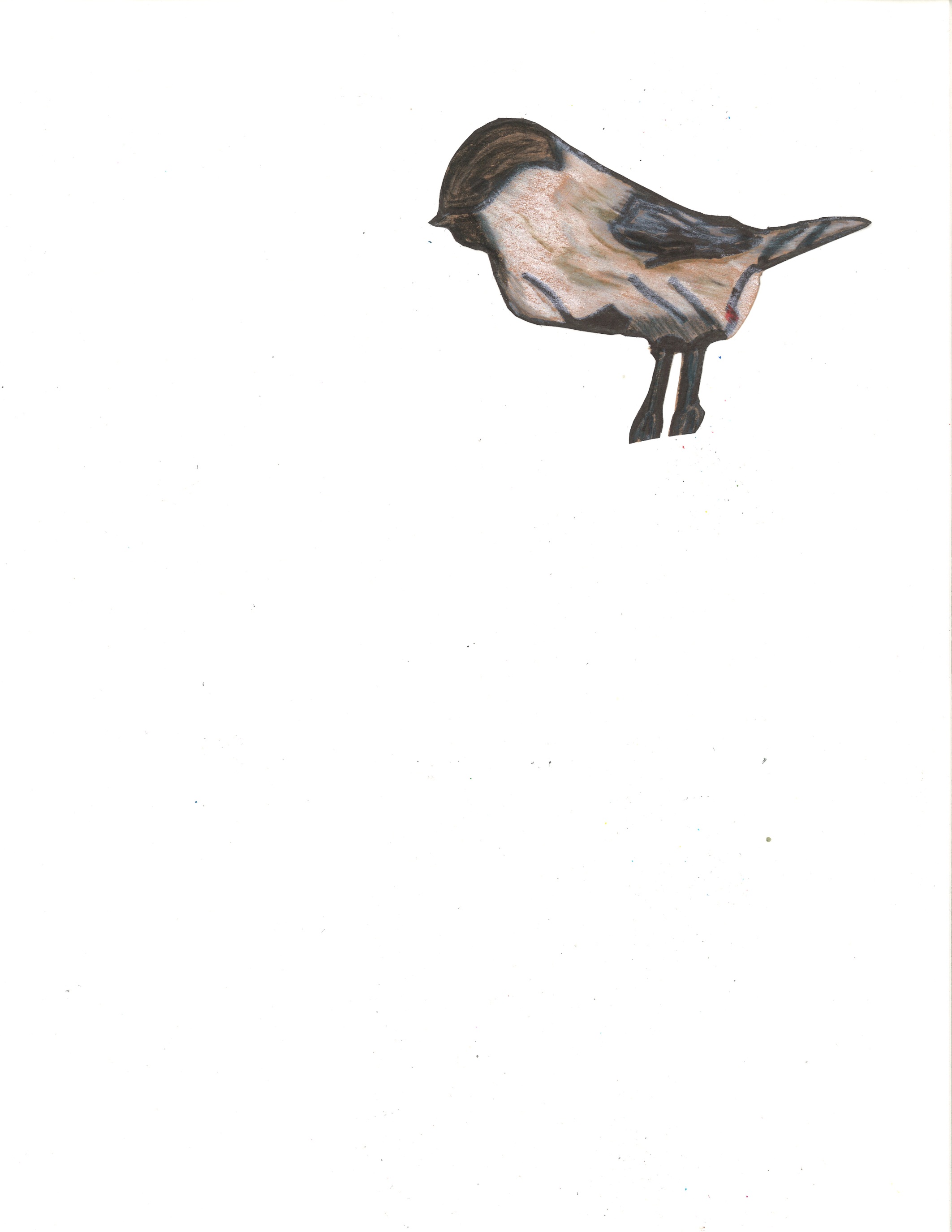 Researcher:  Your NameCommon Name: Type name hereScientific Name:Type name hereLocation:Type location hereHabitat:Type habitat hereInteresting Facts:Fact 1Fact 2